Семинар-тренинг для родителей "Бесконфликтные взаимоотношения с                       детьми"Очень часто от родителей приходится слышать, что они не могут построить взаимоотношений со своими подрастающими детьми, дети их не слушают и не принимают во внимание их мнение. В школе и дома хотят, чтобы дети были «удобными», во всем слушались взрослых. И недоумевает взрослое поколение , почему сейчас дети стали такими непослушными и задаются вопросом, как найти путь к бесконфликтной дисциплине.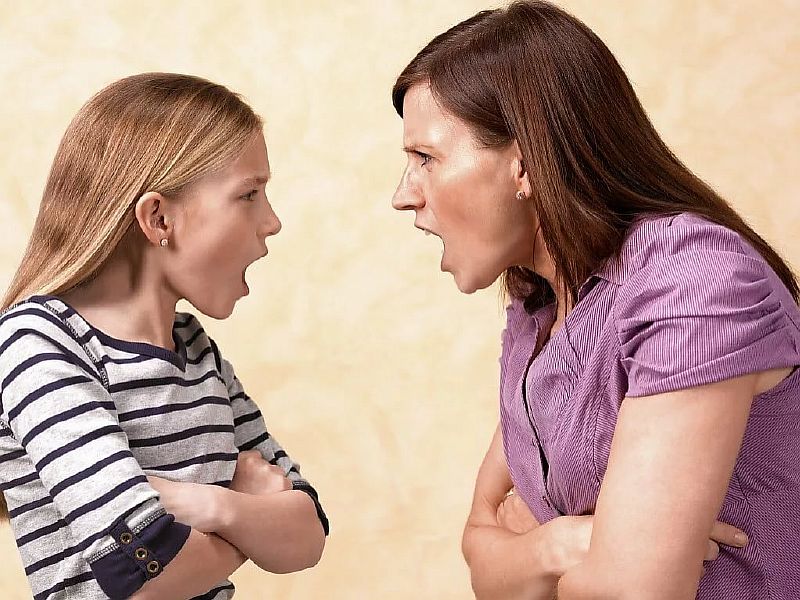 Цель: - научиться понимать внутренние мотивы ребенка, помочьв построении нормальных отношений с ребенком- выявить условия, необходимые для воспитания у ребенкадисциплины;Форма проведения: семинар-тренинг.Категория: родители уч-ся 6-7 кл.Ход собрания.(Звучит спокойная музыка, стулья расставлены по кругу)1.Упражнение-приветствие  …» (клубок передается по кругу всем родителям, постепенно его разматывая).-Вот так, как этой нитью, все мы связаны общей проблемой- как сформировать позитивные отношения с детьми, как найти путь к бесконфликтной дисциплине. Сегодня мы вместе попробуем разобраться в этой проблеме.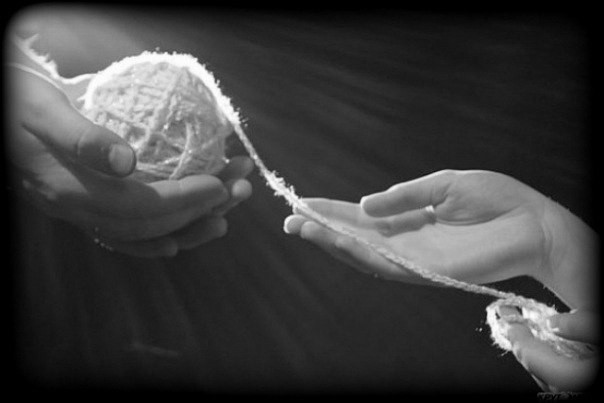 Теоретическая часть- Родителям может показаться неожиданным тот факт, что детям нужны порядок и правила поведения в семье, они хотят и ждут их! Правила и разумный распорядок дают ребенку чувство безопасности, уверенности. И если по этому поводу у вас существуют проблемы, то скорее всего дело не в самих правилах, а в способах их «внедрения». Поэтому сегодня мы рассмотрим правила, с помощью которых можно наладить и поддержать в семье бесконфликтную дисциплину.Правила.(вывешиваются поочередно на доске)1.Правила должны быть обязательно в жизни каждого ребенка.2.Взрослые должны согласовать правила между собой.Даже если один родитель не согласен с требованиями другого, лучше в эту минуту промолчать, а потом уже без ребенка обсудить разногласия.3.При наказании ребенка лучше лишать его хорошего, чем делать ему плохое.4.Дайте свободу.Спокойно свыкнитесь с мыслью, что ваш отпрыск уже вырос и далее удерживать его возле себя не удастся, а непослушание- это стремление выйти из-под вашей опеки.5.Никаких нотацийБольше всего подростков раздражают нудные родительские нравоучения. Измените стиль общения, перейдите на спокойный , вежливый тон и откажитесь от категорических оценок и суждений. Поймите: ребенок имеет право на собственный взгляд и собственные выводы.6.Уступает тот, кто умнее.Костер ссоры погаснет, если в него не подбрасывать дров. Когда и родители, и дети охвачены негативными эмоциями, способность понимать друг друга исчезает.7.Не надо обижать.Прекращая ссору, не стремитесь сделать больно ребенку с помощью язвительных замечаний или хлопанья дверьми. Умению достойно выходить из трудных ситуаций ребенок учится у вас.При составлении или изменении правил в вашей семье следует помнить о таких моментах:Четкая формулировка запретов, ограничений (они должны быть выдержаны в позитивном стиле и иметь конкретный характер).Ограничения и запреты должны соответствовать возрасту ребенка (и его опыту)3. Ограничение должно быть выполнимым.Практическая часть.Обсуждение ситуаций в группах (родителям раздаются листки с описанием ситуаций.).Инструкция: «Прочтите описание каждой ситуации, определите, в чем ошибка родителей; скажите вариант более действенного высказывания».Ребенок обычно возвращается из школы раньше родителей. Поэтому родители говорят ему: «Как только ты приходишь домой, сразу же делай уборку в своей комнате!»(Ответ: « Убери в своей комнате до моего возвращения». Не следует требовать выполнения сразу же.)Родители говорят своему ребенку: «Забудь о прогулках. Мы разрешим, когда ты будешь нас слушаться»(Ответ: «Мы переживаем за тебя, поэтому приходи домой вовремя»)Родители говорят своему ребенку: «Не проси денег, ты все равно потратишь их впустую!»(Ответ: « Разумно трать деньги, которые дают тебе на карманные расходы. Других денег не будет»)Родители своему ребенку: «Ты опять разбил бокал! Вечно у тебя все из рук валится!»( Ответ: «Я знаю, что ты не хотел этого. Но надо быть внимательным. Убери все за собой и садись обедать.»)После обсуждения ситуаций и обмена мнениями психолог делает выводы:любую информацию можно преподнести в позитивном ключе;дети, слушая , что им говорят, получают информацию о том, как надо вести себя.- высказывания, способствующие повышению самооценки ребенка, также формируют у него и чувство ответственности.Непослушных детей, а тем более «отбившихся от рук», принято обвинять На самом деле в число «трудных» обычно попадают дети не «худшие», а чувствительные и ранимые. Они «сходят с рельсов» под влиянием жизненных трудностей, реагируя на них сильнее, чем более устойчивые дети. «Трудный» ребенок нуждается в помощи, а не в критике или наказаниях. Причины стойкого непослушания ребенка следует искать в глубине его психики.Причины отклонения в поведении детей.( наглядно вывешивается поочередно на доске)1.Борьба за внимание. Если ребенок не получает внимания, которое емутак необходимо для нормального развития и эмоциональногоблагополучия, то он находит свой способ его получить: он не слушается.Борьба за самоутверждение. Это борьба против чрезмерной родительской власти и опеки.Желание отомстить. Дети бывают часто обижены на родителей, например, если мать разошлась с отцом, или ребенка отлучили от семьи(бабушка опекун ), или родители уделяют больше внимания младшему в семье. В глубине души ребенок переживает и даже страдает, а на поверхности все те же протесты, непослушание.Потеря веры в собственный успех. Ребенок переживает неблагополучие в какой-то одной области, а неудачи у него возникают совсем в другой. Например, у мальчика не сложились отношения в классе, а следствием стала запущенная учеба. Это происходит из-за низкой самооценки ребенка. Накопив горький опыт, ребенок теряет уверенность в себе и приходит к выводу: «Нечего стараться, все равно ничего не получиться». Это – в душе , а поведением он показывает: «Мне все равно…», «Пусть буду плохим…»Всякое отклонение в поведении - это крик о помощи!Все родители воспитывают детей в меру своего умения и понимания жизни и редко задумываются о том, почему в определенных ситуациях поступают так, а не иначе. Однако у каждого родителя в жизни бывают моменты, когда поведение любимого ребенка ставит в тупик.В своих ошибках вы не одиноки, все родители их время от времени совершают. Но всегда лучше учиться на чужих ошибках, не правда ли?Упражнение «Эмоциональное восприятие».-Уважаемые родители! Закройте на минуту глаза и представьте , что вы встречаете своего лучшего друга(подругу). Как вы показываете ему, что рады, что он вам дорог, близок?.Теперь представьте, что это ваш собственный ребенок: что он приходит из школы и вы показываете, что рады его видеть.Представили? В чем разница? Всегда ли мы показываем нашим детям свои чувства?Упражнение «Чаша чувств»( каждый родитель по очереди вынимает из чаши листочек с каким-либо чувством, зачитывает вслух).Мы поможем нашим детям общаться с нами, если наше отношение к ним будетвключать:- принятиевниманиепризнание(уважение)одобрениетеплые чувства.пониманиелюбовьдовериеподдержкаюморМоделируя свое отношение к детям в соответствии с указанными принципами, мы научим их устанавливать добрые отношения с ровесниками и другими людьми.Вывод.Чтение стихотворения «Родителям…» (решение взаимоотношений детей и родителей через призму взаимоотношений в семье).-Чем проповедь выслушивать,Мне лучше бы взглянуть.И лучше проводить меня,Чем указать мне путь.Глаза умнее слуха,Поймут все без труда.Слова порой запутаны,Пример же- никогда.Тот лучший проповедник-Кто веру в жизнь провел.Добро увидеть в действии-Вот лучшая из школ.И если все мне показать-Я выучу урок.Понятней мне движенье рук,Чем быстрых слов поток.Должно быть, можно веритьИ мыслям, и словам,Но я уж лучше погляжу, что делаешь ты сам.Вдруг я неправильно поймуТвой правильный совет.Зато пойму, как ты живешь,По правде или нет.Памятки-рекомендации (раздаются всем родителям)Выстраивайте позитивные отношения между Вами и ребенком.Беседуйте с ребенком дружелюбно, в уважительном тоне. Сдерживайте свой критицизм и создавайте позитивизм в общении. Тон должен демонстрировать только уважение к ребенку, как к личности.Будьте одновременно тверды и добры. Взрослый должен быть дружелюбным и не выступать в роли судьи.Контроль над подростком требует особого внимания взрослых. Ответный гнев редко приводит к успеху.Поддерживайте подростка. В отличие от награды поддержка нужна даже тогда, когда он не достигает успеха.Имейте мужество. Изменение поведения требует практики и терпения.Демонстрируйте взаимное уважение. Взрослый должен демонстрировать доверие к подростку, уверенность в нем и уважение к нему как к личности.Успехов Вам!